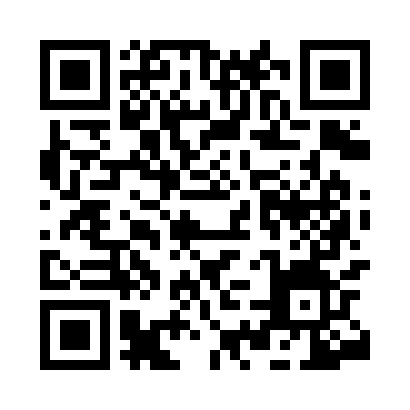 Ramadan times for Avio, ItalyMon 11 Mar 2024 - Wed 10 Apr 2024High Latitude Method: Angle Based RulePrayer Calculation Method: Muslim World LeagueAsar Calculation Method: HanafiPrayer times provided by https://www.salahtimes.comDateDayFajrSuhurSunriseDhuhrAsrIftarMaghribIsha11Mon4:574:576:3612:264:286:176:177:5012Tue4:554:556:3412:264:296:196:197:5213Wed4:534:536:3212:264:306:206:207:5314Thu4:514:516:3012:254:316:216:217:5515Fri4:494:496:2812:254:326:236:237:5616Sat4:474:476:2612:254:336:246:247:5817Sun4:454:456:2412:244:346:256:257:5918Mon4:434:436:2312:244:356:276:278:0119Tue4:414:416:2112:244:366:286:288:0220Wed4:384:386:1912:244:376:296:298:0421Thu4:364:366:1712:234:386:316:318:0522Fri4:344:346:1512:234:396:326:328:0723Sat4:324:326:1312:234:406:336:338:0824Sun4:304:306:1112:224:416:356:358:1025Mon4:284:286:0912:224:426:366:368:1126Tue4:264:266:0712:224:436:376:378:1327Wed4:234:236:0512:214:446:386:388:1428Thu4:214:216:0312:214:456:406:408:1629Fri4:194:196:0112:214:466:416:418:1730Sat4:174:176:0012:214:476:426:428:1931Sun5:155:156:581:205:487:447:449:211Mon5:125:126:561:205:497:457:459:222Tue5:105:106:541:205:507:467:469:243Wed5:085:086:521:195:517:487:489:264Thu5:065:066:501:195:527:497:499:275Fri5:035:036:481:195:537:507:509:296Sat5:015:016:461:195:547:527:529:307Sun4:594:596:441:185:547:537:539:328Mon4:564:566:431:185:557:547:549:349Tue4:544:546:411:185:567:557:559:3610Wed4:524:526:391:175:577:577:579:37